 1.  Check service information for the specified procedures to follow when inspecting the      drive chain of an automatic transaxle.  Describe the specified procedures.   ___________	____________________________________________________________________	____________________________________________________________________	____________________________________________________________________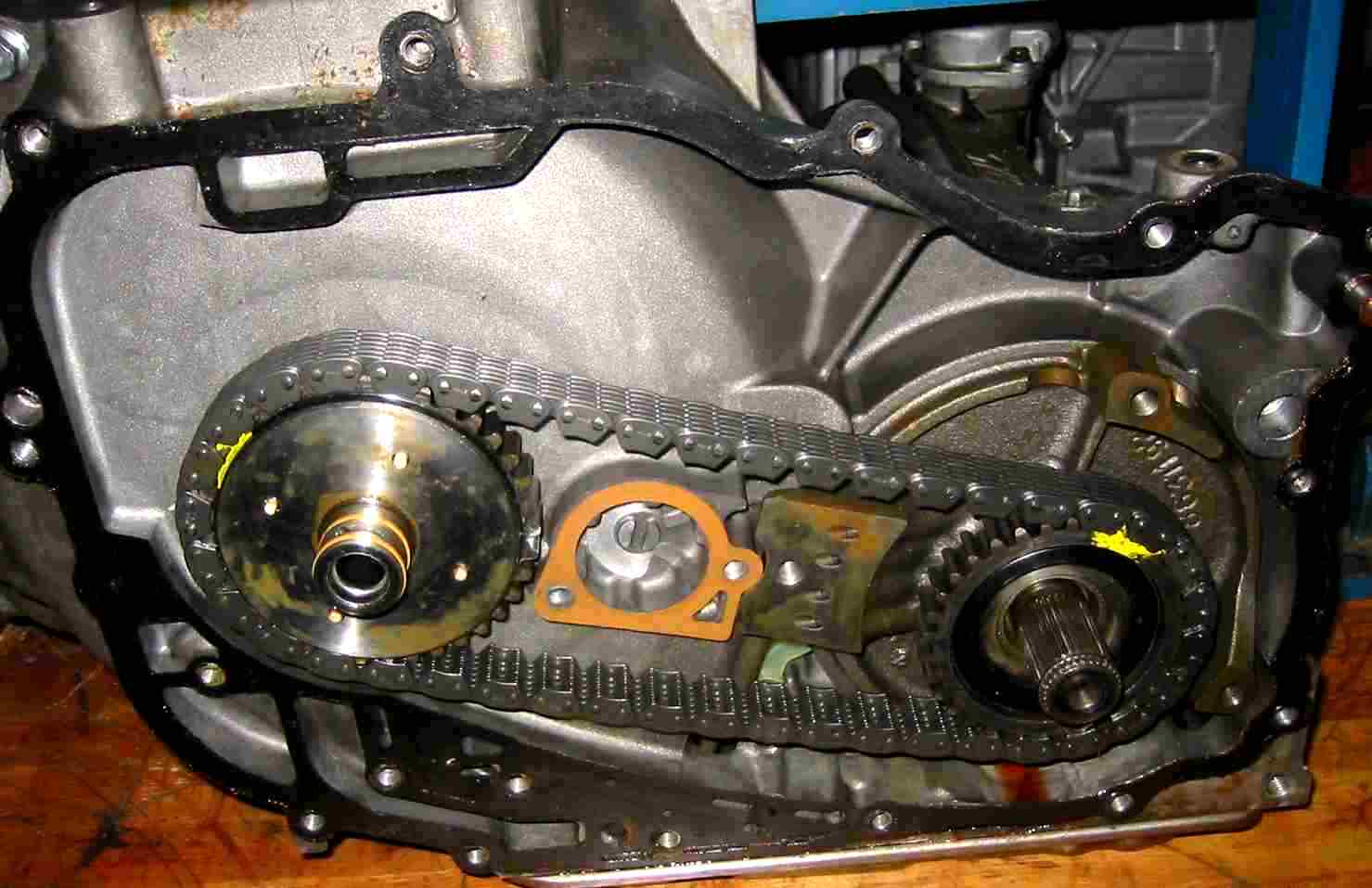  2.  Based on the inspection and the recommendations stated in service information, what is      the needed action?  _______________________________________________________	___________________________________________________________________				____________________________________________________________________	____________________________________________________________________